Instructions After Hysteroscopy/Dilation and Curettage, removal of fibroids or polyps in the uterusActivityActivityAfter the procedure, you will probably be able to go home within a few hours.If you had general anesthesia, you may have some nausea and vomiting when you wake up. You may       feel groggy and weak for a short while.You will need someone to take you home.You should be able to resume most of your regular activities in 1 or 2 days. To help recovery and aid        your well-being, resume daily activities, including work, as soon as you are able.Resume driving in 1 or 2 days.Sexual relations may be resumed in 2 weeks.You may have regular foods as tolerated. A well-balanced diet promotes healing.Shower as usual. No tub baths for 10 days.Call the office if you notice purulent or foul-smelling vaginal drainage.Use sanitary napkins—not tampons—to absorb vaginal blood or drainage. No douching.Expect slight vaginal bleeding during recovery from your procedure. This may last for several days.After a D&C, a new lining will build up in the uterus. Your next menstrual period may not occur at the       regular time. It may be early or late.PainYou may experience some mild cramping after your procedure.Prescription pain medication should generally only be required for 2 to 7 days following the procedure.        You may use nonprescription drugs, such as acetaminophen or ibuprofen for minor pain.DO NOT DRIVE AFTER TAKING PRESCRIPTION PAIN MEDICATION!!Notify our office if any of the following occurs: Increased abdominal pain.Pain or burning with urination or frequent urge to urinate.Vaginal bleeding that soaks more than 1 pad per hour.Vaginal discharge that persists longer than 1 month or has a foul odor.Fever greater than 100.6Nausea, vomiting, or inability to have a bowel movement.Headache, muscle aches, dizziness or a general ill feeling.Shortness of breath, calf pain, or swelling in your extremities.If you do not currently have a post-op appointment scheduled, please call the office to schedule a visit for approximately 2-3 weeks after your date of surgery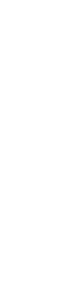 6301 Executive Blvd Rockville MD 20852 301.770.4967	301.770.3206 (f)